LENGUA Y LITERATURA 7° AÑO BÁSICO Guía de repaso TEXTO EXPOSITIVO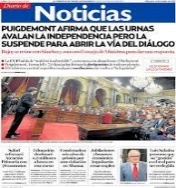 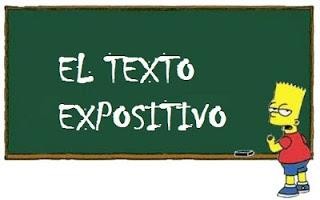 Las respuestas a estas preguntas (que son la información con que cuenta el periodista), se han organizado tradicionalmente de acuerdo con una jerarquización específica, en un esquema conocido como pirámide invertida, en el que los detalles más notables e importantes van al principio y el resto del contenido se redacta en orden decreciente de interés o relevancia. Este esquema de escritura apunta a los propósitos de facilitar la redacción y también la comprensión por parte del lector, quien puede interesarse por la información a partir del titular, inquirir datos de interés en la bajada y decidir si seguir leyendo o no el texto completo para conocer los detalles.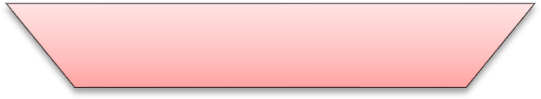 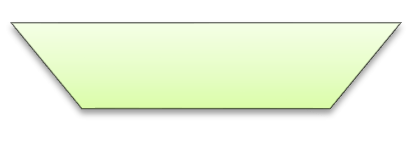 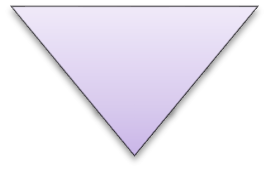 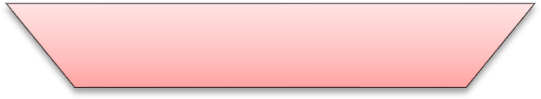 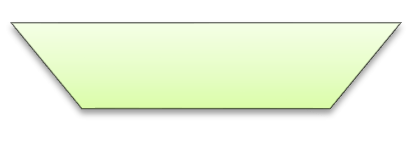 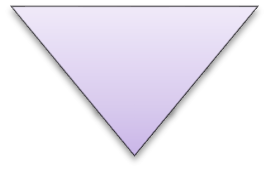 Es importante considerar que, además de la organización antes señalada, el periodista o emisor utilizará otros recursos para facilitar la lectura y llamar la atención del lector. Entre estos se encuentra la incorporación de imágenes claves, gráficos, algunas breves citas de entrevistas a los involucrados en los hechos de la noticia y el lenguaje figurado en los titulares.ESTRUCTURA DE LA NOTICIAENTRETENCIÓN (TV)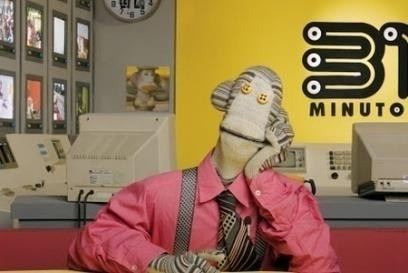 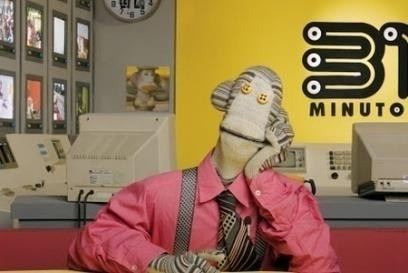 Valentina Medina27 MAR 2020 06:37 PMLa televisión se adapta a las necesidades de esta pandemiaTVN renueva su parrilla con programación familiar y reestrena 31 minutosA partir del lunes, el canal emitirá una secciónllamada "Desde casa", que irá en dos bloques: a las 12 horas, con el debut del popular noticiero infantil, y a las 15.30 horas, con el regreso del premiado programa Con qué sueñas. Ambos tendrán como anfitriona a Karen Doggenweiler.Valentina Medina27 MAR 2020 06:37 PMPeriodista a cargo. Fecha y hora de publicación de la noticia.La emergencia del coronavirus ha provocado que la mayoría de los niños esté en casa, y las opciones de entretención en la televisión abierta son limitadas. Frente a eso, TVN potenciará su oferta para toda la familia, y una de las novedades es el regreso del popular programa 31 minutos, una de las series infantiles más exitosas en Chile.Desde el lunes el matinal Buenos días a todos reducirá su emisión, finalizando a las 12:00 horas para dar paso al segmento denominado Desde casa, que durará hasta las 13:00. La animadora Karen Doggenweiler será la anfitriona de esa apuesta donde se exhibirá 31 minutos, encabezado por Tulio Triviño, Juan Carlos Bodoque, Patana, Juanin y todos sus personajes.Desde casa tendrá una segunda entrega de 15:30 a 16:30 hrs, donde se emitirá programas nacionales e internacionales. Algunos de ellos, originales del canal nacional, son Neurópolis, una serie documental que se encarga de mostrar información sobre ciencia, tecnología, cultura y entretención, y Cambio global, una serie que muestra las consecuencias que vivirá Chile por el cambio climático. El debut será con la producción nacional ganadora de dos Emmy, ¿Con qué sueñas?, donde se muestra la diversidad del país en historias en las voces de niños.Doggenweiler también hará pequeñas intervenciones en la sección para hablar sobre actividades que fomentan la entretención para los niños, con manualidades, música, arte, deportes, ciencia y cocina.Previo a esto, TVN estrenará este sábado 28 de marzo nuevas series del Consejo Nacional de Televisión, CNTV, en su bloque infantil que parte a las 08.00 horas: Experimenta, reportajes hechos por niños y niñas a diferentes científicos chilenos, y donde se cuestionan sobre temas como qué es el ADN, la energía social y el plancton; Yo lo puedo hacer, serie orientada para niños de menos de seis años, con la que podrán potenciar su curiosidad sobre texturas, colores y tamaños; Lyn y Babas, serie animada que cuenta las aventuras de una niña llamada Lyn y su caracol Babas, con el que descubre la naturaleza y los animales; y Pichintún, una serie docuanimada que relata la vida de niños de pueblos originarios y sus actividades cotidianas, juegos, comidas y tradiciones.La Tercera en https://www.latercera.com/entretencion/noticia/tvn-renueva-su-parrilla-con- programacion-familiar-y-reestrena-31-, consultado el 27 de marzo de 2020I.- Lea con atención el texto presentado y responda las preguntas a continuación.1.- A partir de la información presentada ¿Cuál de los siguientes títulos sería el más adecuado en relación con su contenido?El fascinante mundo de las arañasLos diferentes tipos de arañasLos sentidos de las arañasLa visión en las arañasEl mundo de las arañas2.- ¿Qué podríamos decir a partir de lo leído?La clasificación de las arañas depende de su capacidad para moverse.En todas las arañas el sentido del tacto es fundamental para su subsistencia.Que el sentido más desarrollado en las arañas tiene que ver con el tipo de presa que cazan.Las arañas no necesitan del sentido del gusto para poder subsistir.Las arañas no precisan de mayores esfuerzos para subsistir.3.- ¿Cuál de las siguientes palabras resulta más adecuada para reemplazar la palabra subrayada “errante”, sin alterar el sentido del texto?InestableAmbulanteNómadeDispersaExtraña4.- ¿Por qué un mayor desarrollo del sentido del tacto favorece a las arañas?Les permite cazar más fácilmente a sus presas, dado su capacidad de movilizarseTienen menos desarrollado el sentido de la vista.Detectan con mayor facilidad la presencia de depredadoresFabrican telarañas que les exigen dicho sentido.Tienen mayor agilidad al moverse.5.- Según la clasificación entregada, ¿a qué tipo de texto expositivo corresponde el anteriormente leído? (divulgativo o especializado) Fundamente su respuesta.II.- Analice con atención la noticia que se presenta a continuación y responda las preguntas realizadas.Estudiantes universitarios no se rinden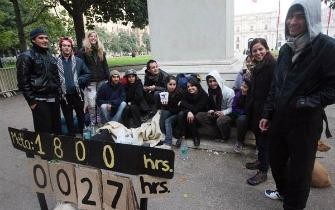 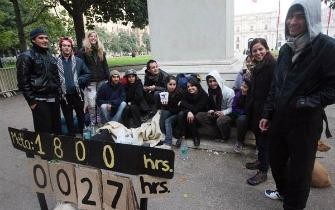 Universitarios comienzan increíble protesta que dura 1.800 horasJennifer Vega - Nación.clMiércoles 15 de junio de 2011 | PaísCoordinándose vía Facebook y Twitter, es la nueva forma de protestar de los Universitarios. Aperrados y con ideas nuevas siguen peleando por la vieja utopía de la educación pública gratuita que ya pedían sus abuelos.Christine (la chica rubia de pie) junto a sus compañeros en plena protesta pacífica.Organizados vía Facebook, los alumnos de teatro de la Universidad de Chile pasarán 75 días corriendo en postas alrededor de La Moneda mientras otro grupo acampará en la Plaza de la Constitución.Instalados con sacos de dormir, termos con agua caliente, frazadas y el pololo bien cerquita para capear el frío, los estudiantes de la carrera de Teatro de la Universidad de Chile se tomaron este lunes la Plaza de la Constitución con la consigna “1.800 horas por la educación”.Una campaña, movimiento, grito de guerra y evento en las redes sociales que los tendrá por 75 días instalados en pleno centro cívico de Santiago gritando por sus ideales, y corriendo alrededor de La Moneda sin parar con banderas y letreros. Una propuesta ambiciosa que comenzó el lunes 13 de junio a las 13:30 horas con pequeños grupos de corredores que luego de un par de horas hacen una posta con otro equipo, ya preparado, para continuar trotando por las inmediaciones de la casa de Gobierno.1.- Reconozca y marque en la noticia, con diferentes colores, cada una de las partes de su estructura. 2.- Resuelva cada una de las preguntas con la información presentada en la noticia.OBJETIVO DE APRENDIZAJE CONTENIDO OBJETIVO DE LA CLASE (OA 9) Analizar y evaluar textos de los medios de comunicación, como noticias, reportajes, cartas al director, textos publicitarios o de las redes sociales, considerando:los propósitos explícitos e implícitos del textoPresencia de estereotipos y prejuicios  -Los efectos que puede tener la información divulgada en los hombres o las mujeres aludidos en el texto.Texto expositivo y sus tipos Texto informativo - NoticiaComprender y analizar textos expositivos.EstructuraINTRODUCCIÓNPresenta el tema que será tratado en el texto, tiene como función captar la atención del receptor.EstructuraCorresponde a la exposición del tema, se colocan de manifiestoEstructuraDESARROLLOlas	características,	descripciones,	ejemplos,	etc.,	de	loselementos del tema abordado.EstructuraEs el espacio en el cual el emisor sintetiza la idea principal delEstructuraCONCLUSIÓNtexto o discurso, puede exponer las soluciones al problema	yEstructuradejar una reflexión a la audiencia.                                                                ELEMENTOS Y   ESTRUCTURA DE LA NOTICIAa) ¿Qué pasó?b) ¿A quién le pasó?c) ¿Cómo pasó?d) ¿Cuándo pasó?e) ¿Dónde pasó?f) ¿Por qué pasó?